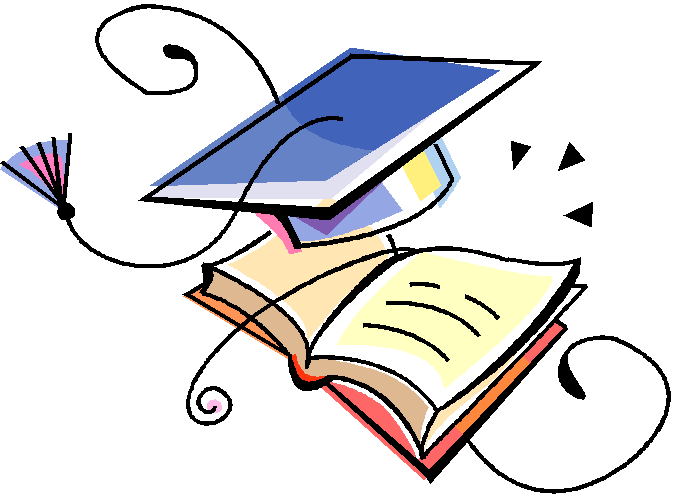 DLAANNY NOWAK ZABARDZO DOBRE WYNIKI W NAUCEI WZOROWE ZACHOWANIEWYCHOWAWCA           DYREKTOR SZKOŁYRADZIONKÓW 24 CZERWCA 2022DLAJASIA KOWALSKIEGOZABARDZO DOBRE WYNIKI W NAUCEI WZOROWE ZACHOWANIEWYCHOWAWCA           DYREKTOR SZKOŁYRADZIONKÓW 24 CZERWCA 2022